CARPETA EVALUADORA DE IVÁN QUINTANA MARTÍN Y SILVIA SÁNCHEZ MATEY B4(1ª Y 2ª EVALUACIÓN)Hemos decidido organizar esta segunda evaluación de tal modo que evaluaremos individualmente las carpetas web de cada uno de los compañeros que nos asignaste, y que son: Mº del Pilar Leceta, Daniel Llorente y David Rubio.Mº del Pilar Leceta:Actividad 1: Consideramos que no se establece de forma definida una organización en la estructura del texto argumentativo que se desarrolló. Así mismo, destacamos que en la parte B  no explica en qué consiste un texto argumentativo, sino que directamente lo aplica. También destacamos, ante los argumentos expuestos, que le da mayor importancia al argumento  histórico. Carece de faltas ortográficas. Actividad 2: Se puede observar un vocabulario muy técnico y variado como “pesquisas” y “estipular”. Los contenidos están bien organizados facilitando la comprensión de los lectores. La introducción nos ha sido de gran interés ya que cuenta desde un punto de vista subjetivo (desde su propia experiencia) la importancia de realizar esta actividad. Lo que nos ha quedado algo escueto es la conclusión final ya que podría haberse extendido un poco más en dicha argumentación u opinión sobre la finalidad de la actividad y desarrollar la competencia comunicativa de la que se habla. Mapa conceptual: bloques de contenido: En este caso, la distribución del mapa o de algunos conceptos quedan aislados. Por ejemplo, el concepto de “objetivo” está aislado del resto de mapa y no sabemos si pertenece al mapa en su totalidad o al apartado de “Lectura y escrituras. Literaturas”. Además, consideramos que el apartado de “reflexión” podría haberse ligado y unido al de “observación”. Por último, decir que la explicación en cuanto a la relación existente entre el mapa realizado por el grupo al que pertenece dicha alumna y el de la profesora está muy bien redactada y argumentada, estableciendo de forma clara y concisa las semejanzas y diferencias entre ambos mapas. Mapa conceptual: bases metodológicas (enseñanza de la ortografía): Aunque a primera vista este mapa pudiera parecer algo confuso, lioso y complicado de analizar debido a la interferencia de varias flechas, estudiándolo detenidamente se puede interpretar y entender los conceptos que se organizan en dicho mapa. Consideramos que se ha empleado un gran esfuerzo, dedicación e interés en la realización de dicha tarea ya que este esquema es más complejo del requerido desde un principio. Actividad 3: La unidad didáctica planteadas se organiza de forma completa y coherente, a pesar de carecer, en alguna ocasión, de signos de puntuación como después de palabras tales como posteriormente, a continuación, etc…Actividad 4: En este caso, la unidad didáctica planteada nos parece muy adecuada a los cursos mencionados en el trabajo. Además, también destacamos la exposición en viva voz que se realizó en una de las clases de la asignatura de Lengua Castellana, así como las modificaciones llevadas a cabo tras dicha presentación.Actividad 5a: A pesar de que el texto expositivo planteado posee las características propias y está corregido de una forma adecuada, pensamos que el enunciado del apartado 1 c) de dicha actividad, se refería a exponer los hechos que sucederían como continuación de la historia planteada, en vez de exponer cómo se debe realizar esta actividad. Una vez aclarado esto, y considerando que tu forma de trabajar también es correcta, pensamos que la elaboración de la actividad está bien trabajada y completa en cuanto a contenido se refiere.Actividad 5b: En la segunda evaluación, no fue evaluada por la no presentación en la plataforma web por parte del alumno (en la página aparecía la actividad pero no su enlace de descarga). La actividad, por tanto, fue corregida en la tercera evaluación. En esta ocasión, nos ha sorprendido que hayas modificado el patrón que has ido utilizando durante el curso (formato Word) para la realización de este tipo de actividades y/o secuencias didácticas. El contenido en sí de la actividad está bien, tanto en la forma de la explicación como en el propio contenido, pero la vemos algo escueta y muy esquemática, debido en gran parte al modo de organizar dicha actividad. No es que esté mal el formato, al contrario, nos parece innovador, pero lo vemos algo extraño. Por otro lado, nos ha parecido muy adecuado las actividades propuestas en la secuencia didáctica que has realizado conforme a los cursos a los que está destinado (3er ciclo de Primaria), ya que es una buena forma de que comiencen a diferenciar los distintos registros existentes.Tarea de clase (a) tema 6 I. Tabla de sonidos: en esta actividad, pensamos que la forma de organizar cada fonema es correcta, así como cada una de las respectivas clasificaciones de cada uno de ellos. Sin embargo, creemos que hubiese sido oportuno añadir algunos ejemplos para cada fonema o sonido, con el objetivo de saber a qué grafía (o grafías) del español hacen referencia. Por lo demás, está muy bien estructurada la tabla.Actividad 6 (mapa conceptual, testimonios…): en esta actividad, has decidido realizar un mapa conceptual de todo el tema 6 (tanto del apartado I como del II), pese a que sólo hiciera falta hacerlo del primer bloque. Sin embargo, valoramos positivamente tu esfuerzo de realizarlo de todo el tema. Y en cuanto al mapa en sí, nos ha parecido buena la idea de entremezclar colores en su elaboración, ya que ello facilita a su visualización. Además, está muy bien organizado y bastante completo. Enhorabuena por esta actividad Pilar. Tarea de clase (a) tema 6 II. Morfología: en esta actividad, y comparándola con el solucionario que nos brindó Isabel, pensamos que ha sido realizada grupalmente con un gran éxito, ya que todos se ve que habéis puesto de vuestra parte en trabajarla. Está correcta en todos los apartados, además de estar muy resumida para dar concreción al receptor. Lo único que podemos achacar es que en el apartado nueve (el de los códigos del Pantone), las oraciones “eres más raro que un perro verde” y “blanco y en botella” aparte de ser locuciones, también son frases hechas populares. Destacar sobre todo la explicación que has dado a la última imagen (la del As-censor), muy completa y concreta. Buen trabajo.Tarea de clase (b) tema 6 II. Clases de palabras (mapa conceptual + diseño de actividad): en cuanto al mapa conceptual, creemos que está muy completo, pero a la vez bastante más desarrollado de lo que se pedía en un principio, ya que creemos que puede ser algo lioso para que lo entiendan los niños de Primaria, por ejemplo. De todos modos, se ve el empeño que has puesto en su realización. Y por otra parte, en cuanto a la actividad que has diseñado para trabajar el sustantivo, pensamos que has concretado y definido muy claramente los objetivos de dicha actividad, así como la metodología a utilizar (con sus respectivos roles a desempeñar), y los materiales a utilizar. La actividad en sí, por otra parte, la has explicado de forma concisa para que los pequeños/as puedan entenderla. Buena actividad que, además de ser original y entretenida para desarrollar en el aula, sirve para trabajar un complejo tema como es el del sustantivo de forma amena y divertida, ya que más que “actividad” o “ejercicio” como tal puede considerarse una especie de juego. Y por último, señalar que nos ha parecido muy adecuado e interesante la aplicación que has puesto junto a esta actividad, con ella los niños también pueden adentrarse de forma divertida y útil al mundo del sustantivo. Muy creativo. Otras observaciones, recomendaciones y/o sugerencias: De corazón, enhorabuena por el trabajo que has realizado en este cuatrimestre. Da gusto ver webs como la tuya. Espero que te pueda servir en un futuro en caso de que necesites consultar algo, así que “guárdala” bien. El único “pero” a la web es que nos sorprende no ver un apartado donde podamos ver tu evolución en cuanto a faltas de ortografía se refiere. ¿Lo has ido haciendo aparte? Pero bueno, apreciamos y valoramos muy positivamente el interés, empeño, tiempo y esfuerzo que le has estado dedicando en su elaboración, tanto en el diseño y su organización, como en sus respectivas actividades, reflexiones, mapas conceptuales, y demás tareas obligatorias. Todavía no sabemos tu nota, pero lo que sí te podemos decir es que enhorabuena por tu trabajo. Sigue así a lo largo de la carrera.  Daniel Llorente:Actividad 1: Pese a que la forma elegida para realizar la actividad es redactar un texto expositivo, nos hemos percatado de que ha utilizado varios argumentos de autoridad (en los cuales se recoge la opinión de diversos autores, documentos como la constitución, y organismos como la RAE). También hemos visto algunas falta de ortografía (“la lengua común española se constituyo…”), así como un cierto desorden en la manera de estructurar los textos, los cuales algunos carecían de sentido lógico, como se puede apreciar en el siguiente párrafo: “algunos filólogos opinan que la lengua común española se constituyo gracias a la asimilación y las influencias de los dialectos que existen dentro de España tanto los peninsulares como los extremos. Y por tanto, no debe llamarse castellano, porque ha tenido influencias de otros dialectos españoles y por lo cual no solo proviene de Castilla”. Además, se puede observar que alguna información no ha sido elaborada por el propio alumno, sino que ha sido sacada y copiada casi literalmente de otras fuentes. Por lo demás, la actividad está bien expuesta y razonada.Actividad 2: Seguimos apreciando un desorden en el sentido gramaticalmente lógico a la hora de estructurar los textos de la actividad, como bien se puede observar en el siguiente párrafo: “He realizado esta lista de contenidos y conceptos, que debe de tener el docente de lengua castellana de primaria, dividiendo estos dependiendo de en los tres niveles educativos se encuentre el: 1 ciclo (1 y 2 de primaria), 2 ciclo (3 y 4 de primaria) y por último tercer ciclo (5 y 6 de primaria)”. A lo largo de la actividad, para juntar ciertos contenidos que requieren una pausa, el alumno no establece conectores (como conjunciones y expresiones que cohesionen el texto), como tampoco comas. Por el contrario, y en cuanto a la organización de contenidos, éstos sí que están estructurados de manera correcta. Por otro lado, ciertas expresiones gramaticales como letras y fonemas carecen de entrecomillado a la hora de ser escritas. Para finalizar, también se vuelven a apreciar alguna que otra  falta ortográfica como “comics”.  Mapa conceptual: bloques de contenido: Este mapa, aunque esté correcto en los contenidos que se transmiten, es algo escueto en lo referido a que no profundiza demasiado en las funciones que se desarrollan y fomentan en cada uno de los bloques en los que se divide el área de Lengua Castellana y Literatura. Por último, la visibilidad del esquema se hace algo difícil debido al formato que emplea el programa con el que se creó dicho mapa, aunque no afecte demasiado a su lectura.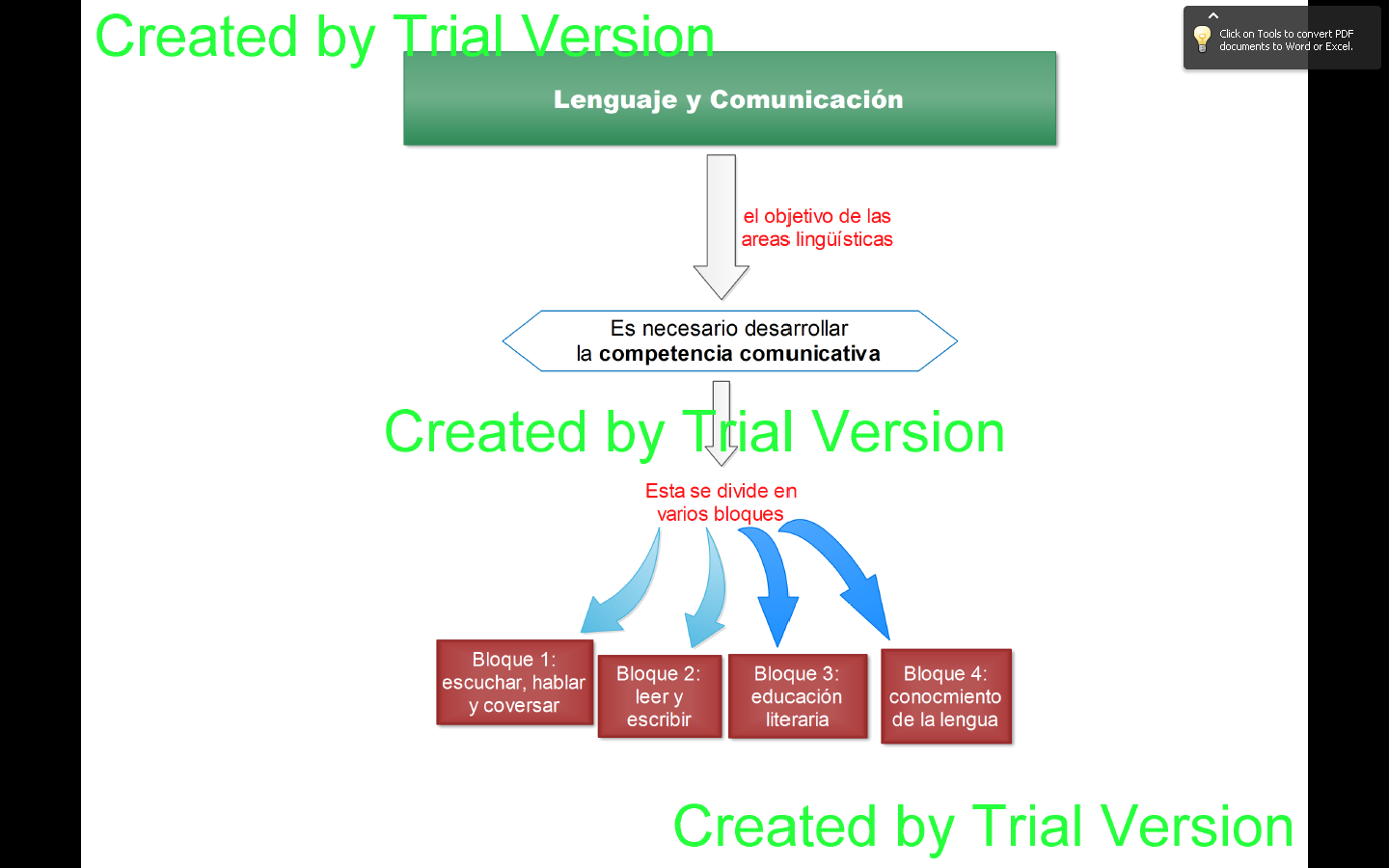 Mapa conceptual: bases metodológicas (enseñanza de la ortografía): No evaluada por la no presentación en la plataforma web por parte del alumno. En cuanto a la segunda evaluación pensamos que está estructurado de una forma adecuada, pero que carece de organización y precisión de ideas, ya que algunas flechas están muy juntas y concatenadas.Actividad 3: En esta actividad, se observa claramente una de las competencias que consideramos de mayor importancia en la educación primaria, como es el trabajo cooperativo o en grupo. Además, apreciamos la complejidad de haber realizado esta actividad, lo que demuestra un gran interés y esfuerzo por vuestra parte. También creemos que se trata de una actividad muy completa para el desarrollo y la mejora de la ortografía en los niños de los cursos mencionados. Destacamos que esta actividad tenga como finalidad u objetivo la importancia y el desarrollo del proceso de aprendizaje de la ortografía, y no el propio aprendizaje en sí o resultado final. Por último, decir también que nos parece de gran ayuda para los niños de dichos cursos disponer o proporcionarles una lista con los contenidos sobre ortografía que deberían saber en los cursos en los que se encuentran. Actividad 4: Consideramos esta actividad muy amena, divertida y apropiada para los niños del curso académico propuesto, ya que no se centra tanto en impartir el contenido como tal sino en la forma de la que aprenden los niños dicho contenido. También nos parece muy adecuada la lista de palabras propuesta para el desarrollo de dicha actividad, las cuales se relacionan con la llamada “palabra tabú”.Actividad 5a: A la hora de corregir dicha actividad, la actividad 5 estaba completa pero no especificaba quién había hecho cada parte. El texto descriptivo está correctamente desarrollado, haciendo caso a las características propias de la descripción. Sin embargo, la única pega que encontramos es la dureza y macabridad a lo largo del texto (amputación del pecho, cáncer de mama, hedor que hacía la atmósfera irrespirable, etc). Finalmente, recomendarte no utilizar oraciones excesivamente largas, es decir, no abusar del uso de tantas comas y conectores, y sí emplear en mayor medida el punto y sus variables. Actividad 5b: En primer lugar, decir que ha habido alguna incorrección a la hora de redactar la actividad como utilizar oraciones muy extensas en la redacción y algún que otro despiste más (que el por sí mismos la vayan trabajando). Por lo demás, pensamos que se han explicitado muy adecuada y correctamente tanto los objetivos como la metodología a utilizar en dicha actividad, lo cual dará un mayor entendimiento a los alumnos de 2º ciclo. (Revisa el tema 5 de tu web porque has puesto dos veces esta misma actividad, una como actividad 5b y otra igual con nombre de “actividad 5a”. Modifícalo).Tarea de clase (a) tema 6 I. Tabla de sonidos: aparte de la imagen que has incrustado en tu web sobre las distintas partes o articulaciones que tenemos los humanos, la cual nos ha parecido una iniciativa muy innovadora y adecuada, ya que ayuda a comprender mejor los parámetros, pensamos que la tabla de sonidos consonánticos que has realizado está elaborada correctamente, pero no se aprecian bien los distintos fonemas (o signos fonéticos) que has querido poner, debido a que la imagen escaneada no goza de muy buena calidad. Sin embargo, y por lo que podemos ver, está correctamente hecha. Sólo decir que intentes modificar lo dicho, a ver si puede haber alguna forma que muestre la imagen más clarificada.Actividad 6 (mapa conceptual, testimonios…): No evaluada en la tercera evaluación por la no presentación en la plataforma web por parte del alumno, a día 10/05/2013.Tarea de clase (a) tema 6 II. Morfología: en esta actividad, y comparándola con el solucionario que nos brindó Isabel, pensamos que ha sido realizada de forma clara, concisa, y correcta, ya que lo has explicado de forma breve y precisando el por qué del efecto humorístico de cada una de las imágenes. Nos ha sorprendido sobre todo cuando en una de ellas (en la de “ir de baretting”) lo que has puesto de “splanglish”, término idóneo para esa imagen. Buen trabajo.Tarea de clase (b) tema 6 II. Clases de palabras (mapa conceptual + diseño de actividad): No evaluada en la tercera evaluación por la no presentación en la plataforma web por parte del alumno, a día 10/05/2013.Otras observaciones, recomendaciones y/o sugerencias: Dani, pese a haber observado el esfuerzo, interés, y empeño que has puesto en actividades como la de “Morfosintaxis”, pensamos que te has relajado un poco en este tramo final de curso a la hora de subir y/o elaborar los trabajos de entrega obligatoria (como la actividad 6 o la de las “Clases de palabras”). La web está bien organizada, pero no completa con las actividades que se te pedían para esta tercera corrección del día 10 de mayo.  Por tanto, te animamos a que modifiques tu web en este sentido e incorpores todo lo que te falta, entre otras cosas para poder verlo reflejado en tu nota. El último esfuerzo siempre merece la pena. ¡Ánimo!David Rubio:Actividad 1: En primer lugar, no se especifica el apartado escogido en el desarrollo de la actividad, sino que da por supuesto que sabemos cuál de ellos es. Menciona muchas citas y libros de autores y otros documentos sin ir entrecomillado. Se aprecian varias faltas de ortografía, tales como “linguísticas” y “Marin”. El contenido conceptual de la actividad es muy literal en referente a lo que dicen otros autores, documentos  y organismos en lugar de ser más reflexivo e investigar un poco más por él mismo y tener un criterio propio sobre el tema. La manera de organizar el contenido es claramente visible al estar estructurado por epígrafes. Finalmente, decir que hemos valorado positivamente la imagen incrustada añadida en la actividad, así como la bibliografía y recursos utilizados y mencionados al final de la actividad. Actividad 2: En la primera evaluación, no fue evaluada por la no presentación en la plataforma web por parte del alumno. La actividad fue corregida en la segunda evaluación. En esta ocasión, hemos podido observar que el contenido de la actividad está algo desestructurado, ya que algunos bloques los divides en cada uno de los tres ciclos de primaria mientras que otros los expones de forma más general. Por otro lado, consideramos necesario por la estética y la visualización de la actividad, la utilización del mismo formato y tamaño de letra a lo largo de todo el contenido de la actividad. En la tercera evaluación, hemos apreciado que has mejorado y modificado la actividad de acuerdo a los aspectos que te dijimos. Tú mismo habrás podido notar la diferencia en la estética entre una y otra a la hora de visualizarlo. Por ello, buen trabajo.Mapa conceptual: bloques de contenido: No evaluada en la segunda evaluación por la no presentación en la plataforma web por parte del alumno. En la tercera evaluación sigue sin aparecer esta tarea en la web, a fecha de 10/05/2013.Mapa conceptual: bases metodológicas (enseñanza de la ortografía): No evaluada en la segunda evaluación por la no presentación en la plataforma web por parte del alumno. En la tercera evaluación sigue sin aparecer esta tarea en la web, a fecha de 10/05/2013.Actividad 3: Pensamos que es una actividad algo compleja para alumnos de 4º de Primaria ya que creemos recordar que en este curso todavía no se tienen las competencias necesarias para llevar a cabo dicha actividad (saber lo que es un gerundio y que los mismos no están presentes en los diccionarios, etc…). Además, 4º de Primaria es un curso que engloba niños de edades comprendidas entre 9 y 10 años y no entre los 8 y 9 años como se dice en la actividad. Sin embargo, cabe destacar que es una secuencia didáctica bien trabajada y en el que se especifican los objetivos, materiales y metodología a utilizar de forma clara y concisa. Es compleja para trabajar con niños de Primaria sí, pero está completa y muy bien trabajada, con juegos interactivos como sopas de letra, dibujos animados, etc... con los que puedan trabajar (e incluso jugar en este sentido) el tema de la ortografía, concretamente en este caso el uso de la “b” y la “v”. Enhorabuena por esta actividad David.Resumen del tema 4: No evaluada en la segunda evaluación por la no presentación en la plataforma web por parte del alumno. En la tercera evaluación sigue sin aparecer esta tarea en la web, a fecha de 10/05/2013.Construcción de un pequeño diccionario: buena elaboración y trabajo en esta actividad. Se nota que la has trabajado con interés y empeño, y has empleado tiempo para ello. Está muy completo, claro, y conciso el diccionario. El único reproche es que en la palabra “Madrileño”, en su definición has puesto: “tiene significado por sí mismo”. Para nosotros sí que tiene un significado lógico, por así decirlo, pero ciertos niños de Primaria puede que no sepan a lo que alude o se refiere dicha palabra, por ello creemos que deberías modificar esto. Por lo demás, todo correcto.Actividad 4: No evaluada en la segunda evaluación por la no presentación en la plataforma web por parte del alumno (en el tema 4 sólo aparece la actividad realizada en clase sobre la elaboración de un pequeño diccionario para niños de primaria pero  no la unidad didáctica consistente en trabajar el uso del diccionario en las aulas de primaria). En la tercera evaluación, nos hemos percatado que ya la has incluido. En cuanto a ella, sólo felicitarte (a ti y a los demás miembros de tu grupo), ya que habéis dedicado tiempo a realizarla. Está muy bien organizada y explicada, con colores para mejorar y facilitar la visualización, y con ejemplos que clarifiquen a lo que se refiere cada apartado. Trabajando estas actividades que propones en tu secuencia didáctica, con total seguridad los pequeños/as se divertirán aprendiendo y trabajando a escribir palabras y a utilizar el diccionario como método o herramienta de trabajo y/o consulta tanto en el aula como fuera de ella. Una vez más, enhorabuena por esta actividad, David. El único “pero” es que deberíais haber añadido tanto la metodología y materiales a utilizar, como los objetivos que se proponen con el desarrollo de esta actividad. Si puedes, inclúyelo (coméntaselo a tu grupo).Actividad 5a: No evaluada en la segunda evaluación por la no presentación en la plataforma web por parte del alumno. Para la tercera evaluación vemos que sí la has incluido. En cuanto al resumen que has realizado sobre la exposición, decir que has sacado adecuadamente las ideas principales del texto que se te proporcionó para ello, organizando correctamente cada una de ellas en su apartado correspondiente. Sin embargo, deberías incluir los textos de las demás tipologías textuales que han trabajado tus compañeros del grupo (tanto el resumen de ellas como la actividad): la narración, la descripción, y la argumentación. Y en cuanto a tu actividad sobre la descripción, decir que has descrito correctamente cada uno de los personajes, señalando las características más importantes de cada uno de ellos, mediante el uso abundante de adjetivos. Lo único, decirte que corrijas, si puedes, lo que te hemos mencionado anteriormente sobre los resúmenes y actividades de los demás miembros de tu grupo.Actividad 5b: No evaluada en la segunda evaluación por la no presentación en la plataforma web por parte del alumno. La hemos corregido en la tercera corrección. La secuencia didáctica trabajada es muy útil para trabajar las propiedades textuales (como la cohesión, en este caso concreto), y los signos de puntuación. Personalmente, nos parece muy adecuada el tema que has elegido, ya que un jugador como Cristiano Ronaldo le gusta a todo el mundo, ¿o no? ;) Y más a los niños de Primaria… Por ello disfrutarán trabajando con esta actividad. Está muy bien explicada y organizada/estructurada (con colores y enunciados explicados que facilitan y ayudan a su compresión), y se nota que la has trabajado concienzudamente. Lo único que deberías incluir sería, nuevamente, la metodología y los materiales a emplear en ella, así como los objetivos que se pretenden conseguir en el desarrollo de la misma. Muy buena actividad. Gran trabajo.Tarea de clase (a) tema 6 I. Tabla de sonidos: No evaluada en la tercera evaluación por la no presentación en la plataforma web por parte del alumno, a día 10/05/2013.Actividad 6 (mapa conceptual, testimonios…): No evaluada en la tercera evaluación por la no presentación en la plataforma web por parte del alumno, a día 10/05/2013.Tarea de clase (a) tema 6 II. Morfología: No evaluada en la tercera evaluación por la no presentación en la plataforma web por parte del alumno, a día 10/05/2013.Tarea de clase (b) tema 6 II. Clases de palabras (mapa conceptual + diseño de actividad): No evaluada en la tercera evaluación por la no presentación en la plataforma web por parte del alumno, a día 10/05/2013.Observaciones, recomendaciones y/o sugerencias: David, como recomendación a tu página web decirte que deberías haber puesto más empeño y dedicación en ella a lo largo del curso, ya que algunas actividades que has colgado precisan de alguna modificación o corrección, mientras que hay otras que ni siquiera se encuentran en tu web a la fecha que había que tenerlas. Modifica e incorpora todas las actividades que te falten, retoca tu web, ya que esto se verá recompensado en tu nota final. Pon algo más de esfuerzo y dedicación en trabajarla en estos diez días que faltan para que acabe el curso (por ejemplo: nos ha sorprendido que el tema 6 esté obsoleto de contenido que había que tener para el día 10, mientras que en el tema 7 sí que has subido la actividad de la lectoescritura, mandada para el día 22). Algunas actividades sí que gozan de gran calidad y empeño mostrado por ti, pero por lo demás deberías de trabajar con más ganas en la elaboración de tu web. Te animamos que lo hagas en estos diez días que quedan.SI NO ESTÁS DE ACUERDO CON ALGO, HÁZNOSLO SABER.UN SALUDO.